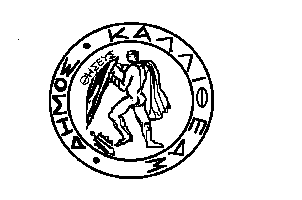 ΕΛΛΗΝΙΚΗ ΔΗΜΟΚΡΑΤΙΑ			                     			Καλλιθέα   13/03/2023ΝΟΜΟΣ ΑΤΤΙΚΗΣΔΗΜΟΣ ΚΑΛΛΙΘΕΑΣ				          			Αρ. Πρωτ.: 13002ΔΙΕΥΘΥΝΣΗ	:ΔΙΟΙΚΗΤΙΚΗΤΜΗΜΑ	:Υποστήριξης Πολιτικών Οργάνων				              	Ταχ.Δ/νση	:ΜΑΤΖΑΓΡΙΩΤΑΚΗ 76, Κ.Α. 176 76	 	Τηλεφ.	: 213 2070425ΘΕΜΑ		: «Έγκριση της με αρ. 12/2023 		    απόφασης της ΔΗ.Κ.Ε.Κ.»		     	                  ΠΡΟΣ	                              		          					             Τον Πρόεδρο   						  	       Δημοτικού ΣυμβουλίουΠαρακαλούμε κατά την προσεχή συνεδρίαση του Δημοτικού Συμβουλίου όπως περιλάβετε και την έγκριση της με αρ. 12/2023 (ΑΔΑ:6ΥΠΥΟΡ5Ω-Η3Ι) απόφασης του Δ.Σ. της Δημοτικής Κοινωφελούς Επιχείρησης Καλλιθέας (ΔΗ.Κ.Ε.Κ.), που αφορά στην «Έγκριση ταμειακού απολογισμού της Δημοτικής Κοινωφελούς Επιχείρησης Καλλιθέας ΔΗΚΕΚ για το έτος 2022», σύμφωνα με τις διατάξεις του άρθρου 256 του Ν. 3463/2006.                                                                               Ο  ΑΝΤΙΔΗΜΑΡΧΟΣ         ΕΥΑΓΓΕΛΟΣ ΜΠΑΡΜΠΑΚΟΣΣυνημμένα:                                                    -  Aποφ. 12/2023 του Δ.Σ.  ΔΗ.Κ.Ε.Κ   Εσωτ. Διανομή:                                                                            Γρ. ΔημάρχουΓρ. Γεν. ΓραμματέαΟ.Υ.Τμ. Υποστ. Πολ. ΟργάνωνΚοινοποίηση    ΔΗ.Κ.Ε.Κ.